В  Е  С  Т  Н  И  К Д  Е  П  У  Т  А  Т  АПЕРИОДИЧЕСКОЕ ПЕЧАТНОЕ ИЗДАНИЕ, СОЗДАННОЕ
РЕШЕНИЕМ ОКТЯБРЬСКОГО СЕЛЬСКОГО СОВЕТА ДЕПУТАТОВСЕГОДНЯ В НОМЕРЕ:Нормативные правовые акты Октябрьского сельсовета1. Решение Октябрьского сельского Совета депутатов № 36/107  от 03.09.2020 г. «Об избрании Главы Октябрьского сельсовета».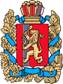 ОКТЯБРЬСКИЙ СЕЛЬСКИЙ СОВЕТ ДЕПУТАТОВБОГУЧАНСКОГО РАЙОНАКРАСНОЯРСКОГО КРАЯРЕШЕНИЕ 03.09.2020                                       п. Октябрьский                                    № 36/107Об избрании Главы Октябрьского сельсоветаВ соответствии с пунктом 1 части 2 статьи 36 Федерального Закона от 06.10.2003 № 131-ФЗ «Об общих принципах организации местного самоуправления в Российской Федерации», Положением о порядке проведения конкурса по отбору кандидатур на должность Главы Октябрьского сельсовета, утвержденного Решением Октябрьского сельского Совета депутатов от 20.02.2020 г. № 21/69, руководствуясь ст. 15, ст. 20 Устава Октябрьского сельсовета Богучанского района Красноярского края, протоколом № 2 от 03.09.2020 г. счетной комиссии, Октябрьский сельский Совет депутатов  РЕШИЛ:        1. Избрать на должность Главы Октябрьского сельсовета Нельк Романа Александровича.2. Вновь избранному Главе Октябрьского сельсовета Нельк Роману Александровичу вступить в должность с 10 сентября 2020 года.3. Контроль за исполнением настоящего решения оставляю за собой.4.Настоящее решение  вступает в силу со дня его официального опубликования в печатном издании «Вестник депутата» и подлежит размещению на официальном сайте администрации Октябрьского сельсовета.Председатель Октябрьского сельскогоСовета депутатов                                                                                  З.К. Вализер